Jeu de cartes de la valeur de positionChiffres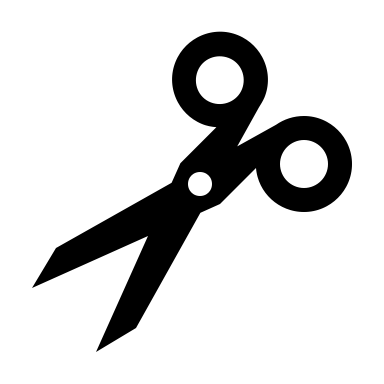 4 3426 5281 2051 0891 2048 8679 6252 0843 412